ESCOLA _________________________________DATA:_____/_____/_____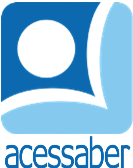 PROF:_______________________________________TURMA:___________NOME:________________________________________________________A PULGA E O RATOCerta noite, uma pulga entrou na casa de um rico comerciante. Ela foi até o comerciante adormecido e o mordeu nas costas. O comerciante acordou com a mordida e chamou seus servos. Os servos começaram a procurar a pulga, mas a pulga escapuliu. Não encontrando lugar para se esconder, a pulga entrou na toca de um rato. Ela pediu ajuda ao rato. Ao ouvir a história da pulga, o bondoso rato a deixou ficar em sua toca. Só que o rato estava enfrentando um problema. Os servos do comerciante estavam tentando matá-lo. Portanto, não poderia sair para arrumar comida e a comida que ele tinha acabaria em breve.A pulga bolou uma pegadinha. Ela saiu e mordeu o comerciante com tanta força, que ele berrou alto. Ao ouvir seu grito, os servos foram acudi-lo. Nesse meio tempo, o rato foi à cozinha e pegou um pouco de comida. Então, a pulga e o rato continuaram fazendo assim por alguns dias, até que tiveram comida o bastante.Autor desconhecidoQuestõesQual é o título do texto?R: __________________________________________________________________Quantos parágrafos há no texto?R: __________________________________________________________________Quem é o personagem principal da história?R: __________________________________________________________________Onde se passa a história?R: ______________________________________________________________________________________________________________________________________Por que estavam procurando a pulga?R: ______________________________________________________________________________________________________________________________________Quem ajudou a pulga? Como foi essa ajuda?R: __________________________________________________________________________________________________________________________________________________________________________________________________________Qual era o problema do rato?R: __________________________________________________________________________________________________________________________________________________________________________________________________________Como eles resolveram esse problema?R: __________________________________________________________________________________________________________________________________________________________________________________________________________Agora é sua vez, crie uma continuação para essa história (com no mínimo 5 linhas):R: __________________________________________________________________________________________________________________________________________________________________________________________________________________________________________________________________________________________________________________________________________________________________________________________________________________________________________________________________________________________________________________________________________________________________________________________________________________________________________________________________________________________________________________________________________________________________________________________________________________________________________________________________________________________________________________________________________________________________________________________________________________________________________________________